Заключение №46по результатам проверки достоверности годовой бюджетной отчетности администрации городского поселения Тельминского муниципального образования1.Основание для проведения мероприятия: статьи 264.4-264.6 Бюджетного кодекса Российской Федерации;пункт 3 статьи 9 Федерального закона от 07.02.2011г. №6-ФЗ «Об общих принципах организации и деятельности контрольно-счетных органов субъектов Российской Федерации и муниципальных образований»; Положение о Контрольно-счетной палате Усольского муниципального района Иркутской области, утвержденное решением Думы Усольского муниципального района Иркутской области от 23.11.2021г. №213;Порядок проведения внешней проверки годового отчета об исполнении бюджета Усольского муниципального района Иркутской области, утвержденный решением Думы Усольского муниципального района Иркутской области от 22.02.2022г. №235;план деятельности Контрольно-счетной палаты Усольского муниципального района Иркутской области на 2023 год; распоряжение председателя Контрольно-счетной палаты Усольского муниципального района Иркутской области от 16.03.2023г. №17.2.Предмет мероприятия: Бюджетная (бухгалтерская) отчетность, представленная главным администратором бюджетных средств, в соответствии с требованиями приказа Минфина России от 28.12.2010г. №191н «Об утверждении Инструкции о порядке составления и представления годовой, квартальной и месячной отчетности об исполнении бюджетов бюджетной системы Российской Федерации» (далее - Инструкция №191н)3.Объекты мероприятия: Администрация городского поселения Тельминского муниципального образования (далее–Администрация);Объекты встречных проверок по мере необходимости.4.Цели и вопросы мероприятия: Цель: Установление полноты и достоверности бюджетной отчетности главного администратора бюджетных средств (далее–ГАБС), за отчетный финансовый год, ее соответствие требованиям нормативных правовых актов.Вопросы:анализ бюджетной отчетности на соответствие требованиям нормативных правовых актов в части ее состава, содержания и срока представления для проведения внешней проверки;оценка достоверного представления о финансовом положении экономического субъекта на основании данных бухгалтерской отчетности;анализ исполнения доходов, закрепленных за администратором доходов;анализ использования бюджетных ассигнований.5.Исследуемый период: 2022 год.6.Состав ответственных исполнителей:Новоселова Антонина Александровна, консультант Контрольно-счетной палаты Усольского муниципального района Иркутской области. 7.Сроки проведения мероприятия с 16 марта 2023 года по 17 апреля 2023 года.Администрация осуществляет свою деятельность на основании Устава городского поселения Тельминского муниципального образования, утвержденного решением Думы от 22.12.2005г. №2 (с изменениями). Администрация входит в структуру органов местного самоуправления. Финансовое обеспечение деятельности Администрации осуществляется за счет средств, предусмотренных в местном бюджете отдельной строкой в соответствии с классификацией расходов бюджета. Оценка полноты и достоверности показателей и сведений, представленных в бюджетной отчетности главного администратора, главного распорядителя бюджетных средств проводится, согласно требованиям Инструкции №191н с изменениями.В соответствии с распоряжением администрации от 16.12.2021г. №317 «Об утверждении перечней главных администраторов доходов и источников финансирования дефицита бюджета городского поселения Тельминского муниципального образования на 2022 год и на плановый период 2023 и 2024 годов» определен перечень главных администраторов доходов бюджета на 2022 год, одним из которых является Администрация городского поселения Тельминского муниципального образования по коду «901». Решением Думы от 29.12.2021г. №175 «Об утверждении  бюджета городского поселения Тельминского муниципального образования на 2022 год и на плановый период 2023 и 2024 годов» в приложении №4 «Ведомственная структура расходов бюджета по разделам, подразделам, целевым статьям (государственным (муниципальным) программам и непрограммным направлениям деятельности), группам (группам и подгруппам) видов расходов и (или) по целевым статьям (государственным (муниципальным) программам и непрограммным направлениям деятельности), группам (группам и подгруппам) видов расходов классификации расходов бюджетов на очередной финансовый год городского поселения Тельминского муниципального образования на 2022 год» на 2022 год Администрация включена как главный распорядитель бюджетных средств. Годовая бюджетная отчетность Администрации в целом соответствует требованиям п.4 Инструкции №191н по оформлению годовой бюджетной отчетности: сброшюрована, пронумерована, имеет оглавление и представлена с сопроводительным письмом.В соответствии с п.9 Инструкции №191н бюджетная отчетность составлена нарастающим итогом с начала года в рублях с точностью до второго десятичного знака после запятой.Анализ форм годовой бюджетной отчетности Администрации городского поселения Тельминского муниципального образования показал следующее: Баланс главного распорядителя, распорядителя, получателя бюджетных средств, главного администратора, администратора источников финансирования дефицита бюджета, главного администратора, администратора доходов бюджета (ф.0503130) (далее – Баланс) заполнен в соответствии с требованиями, установленными Инструкцией №191н, и содержит данные о стоимости активов, обязательств, финансовом результате на начало года и конец года. В графах «На конец отчетного периода» отражены данные о стоимости активов и обязательств, финансовом результате на 1 января 2023 года, с учетом проведенных заключительных оборотов по счетам бюджетного учета.По состоянию на 01.01.2023г. основные средства (раздел 1 «Нефинансовые активы») уменьшились на 382,78 тыс. руб. и составили 61 129,23 тыс. руб. Раздел 1 «Нефинансовые активы» подтверждается данными ф.0503168 «Сведения о движении нефинансовых активов». В ф.0503168 в полном объеме отражено движение нефинансовых активов.Итоги по разделу 2 «Финансовые активы» по сравнению с началом 2022 года увеличились на 433,04 тыс. руб. и по состоянию на 01.01.2023г. составили 468,24 тыс. руб.Остаток денежных средств на лицевых счетах Администрации отражен в сумме 433,04 тыс. руб., что соответствует ф.0503178 «Сведения об остатках денежных средств на счетах получателя бюджетных средств».Показатели Баланса, отраженные по разделу 2 «Финансовые активы» подтверждаются данными ф.0503169 «Сведения по дебиторской и кредиторской задолженности» в части дебиторской задолженности. По разделу 3 «Обязательства» подтверждается данными ф.0503169 «Сведения по дебиторской и кредиторской задолженности» в части кредиторской задолженности.По разделу 4 «Финансовый результат» подтверждается данными ф.0503110 «Справка по заключению счетов бюджетного учета отчетного финансового года».Строка 570 Баланса – разница граф 6 и 3 по бюджетной деятельности равна разнице граф 3 и 6 «Итого» раздела 1 «Бюджетная деятельность» справки ф.0503110.Согласно справке, к Балансу на забалансовых счетах отражены сомнительные задолженности в сумме 5,05 тыс. руб.При проверке контрольных соотношений показателей Баланса ф.0503130 с формой «Отчет о финансовых результатах деятельности» (ф.0503121) расхождений не выявлено. Показатели ф.0503110, ф.0503121 соответствуют контрольным соотношениям показателей Баланса (ф.0503130) (чистый операционный результат).Отчет о финансовых результатах деятельности (ф.0503121) (далее –ф.0503121). При анализе ф.0503121 в кодовой зоне заполнен код субъекта бюджетной отчетности ГРБС, суммовые значения формы отражены по муниципальному образованию, в связи с этим невозможно определить кем из субъектов бюджетной отчетности (п.11.1 или п.11.2 Инструкции №191н) составлен отчет.  При проверке соотношения показателей ф.0503121 с показателями сведений о движении нефинансовых активов (ф.0503168) расхождений не выявлено.Показатели отражаются в отчете в разрезе бюджетной деятельности (графа 4), средств во временном распоряжении (графа 5) и итогового показателя (графа 6).Чистый операционный результат сложился в сумме (-)8 046,61 тыс. руб. Показатели ф.0503121 на 01.01.2023г. подтверждаются данными справки ф.0503110.Отчет о движении денежных средств (ф.0503123) (далее – ф.0503123). При анализе ф.0503123 в кодовой зоне отражено глава по БК – 901, суммовые значения формы заполнены по муниципальному образованию, в связи с этим невозможно определить кем из субъектов бюджетной отчетности (п.11.1 или п.11.2 Инструкции №191н) составлен отчет.  Согласно Инструкции №191н ф.0503123 составлена на основании данных о движении денежных средств на едином счете бюджета, открытом в органе, осуществляющем кассовое обслуживание исполнения бюджета в разрезе кодов КОСГУ. В разделе 4 «Аналитическая информация по выбытиям» приведены сведения по выбытиям, отраженным в разделе с разбивкой сумм по соответствующим кодам КОСГУ, разделам, подразделам, кодам видов расходов. Отчет об исполнении бюджета главного распорядителя, распорядителя, получателя бюджетных средств, главного администратора, администратора источников финансирования дефицита бюджета, главного администратора, администратора доходов бюджета (ф. 0503127) (далее – ф.0503127) сформирован с нарушением п.52 Инструкции №191н, в соответствии с которым ф. 0503127 составляется на основании данных по исполнению бюджета получателей бюджетных средств, администраторов источников финансирования дефицита бюджета, администраторов доходов бюджета в рамках осуществляемой ими бюджетной деятельности. Таким образом согласно п.55 Инструкции №191н по разделу «Доходы бюджета» главными администраторами доходов бюджета отражаются суммы плановых (прогнозных) показателей по закрепленным за ним доходам бюджета. Согласно ф.0503127 утвержденные бюджетные назначения в целом по доходам в 2022 году составили 34 189,99 тыс. руб., исполнение составило 34 733,35 тыс. руб. или 101,5%. Тогда как по разделу «Доходы бюджета» в сумме плановых (прогнозных) показателей ф.0503127 (графа 4) должны отражаться доходы - главного администратора доходов бюджета по коду «901». Отчет о принятых бюджетных обязательствах (ф.0503128). На 2022 год администрации утверждены лимиты бюджетных обязательств в объеме утвержденных бюджетных ассигнований 34 983,73 тыс. руб. Принято бюджетных обязательств в объеме 34 983,73 тыс. руб., из них денежных обязательств – 34 808,27 тыс. руб. Исполнение денежных обязательств составило 34 692,89 тыс. руб. Неисполнение по принятым бюджетным обязательствам составило 290,83 тыс. руб., что подтверждается данными ф.0503175 «Сведения о принятых и неисполненных обязательствах получателя бюджетных средств». Согласно ф.0503175 бюджетные обязательства не исполнены:- по заработной плате работников администрации в сумме 1,98 тыс. руб. (экономия). - НДФЛ в сумме 1,21 тыс. руб. (за счет экономии заработной платы).- по принятым обязательствам текущего характера Иркутский филиал ПАО «Ростелеком», ЗАО «Тельминское», ИП Танцелова Л.В., ООО «Иркутскэнергосбыт», ООО «РТ-НЭО ИРКУТСК», ИП Долбня Н.Н., филиал «Черемховский» АО «Дорожная служба Иркутской области», ИП Грищенко А.Ю., ОУПО «Добровольая пожарная команда» и т.д.  в сумме 287,64 тыс. руб. Показатели граф 4, 5, 10 раздела «Бюджетные обязательства текущего (отчетного) финансового года» по расходам ф.0503128 сопоставимы с показателями граф 4, 5, 9 ф.0503127 соответственно.Пояснительная записка (ф. 0503160) (далее – Пояснительная записка). При анализе Пояснительной записки невозможно идентифицировать кем из субъектов бюджетной отчетности п. 11.1 или п.11.2 Инструкции №191н представлена пояснительная записка.В нарушение с п.152 Инструкции №191н информация по обобщенным данным об операциях по управлению остатками средств на едином счете соответствующего бюджета за отчетный период, раскрываемую органом, уполномоченным на осуществление операций по управлению остатками средств на едином счете соответствующего бюджета не указана в разделе 3 Пояснительной записки.В соответствии с п.11.1 Инструкции №191н представлена в составе годовой отчетности таблица № 1 «Сведения о направлениях деятельности».В раздел 3 «Анализ отчета об исполнении бюджета субъектом бюджетной отчетности» включена форма «Сведения об исполнении бюджета» (ф.0503164).Раздел 4 «Анализ показателей бухгалтерской отчетности субъекта бюджетной отчетности». Показатели, характеризующие наличие и движение нефинансовых активов за отчетный период представлены в ф.0503168 «Сведения о движении нефинансовых активов». В ф.0503169 «Сведения по дебиторской и кредиторской задолженности» по состоянию на 01.01.2023г. дебиторская задолженность сложилась в сумме 37 677,97 тыс. руб. (просроченная задолженность на 01.01.2023г. составляет 1 137,59 тыс. руб.).Кредиторская задолженность по состоянию на 01.01.2023г. составляла 2 681,86 тыс. руб. на конец 2022 года кредиторская задолженность увеличилась на 299,68 тыс. руб. Следует отметить, что в текстовой части Пояснительной записки раскрыта информация о кредиторской задолженности. Просроченная кредиторская задолженность по состоянию на 01.01.2023г. отсутствует.Следует отметить, что в текстовой части Пояснительной записки отражена информация о дебиторской и кредиторской задолженности, однако отсутствует информация о причинах увеличения дебиторской задолженности (увеличение составило 5 361,75 тыс. руб.), в том числе просроченной (3,55 тыс. руб.), по состоянию на отчетную дату в сравнении с данными за аналогичный отчетный период прошлого финансового года.Раздел 5 «Прочие вопросы деятельности субъекта бюджетной отчетности». В проверяемом периоде в Администрации действует Учетная политика, утвержденная распоряжением от 30.12.2020г. №150-р, согласно которой определен перечень документов, регулирующих вопросы бюджетного учета.Согласно п.158 Инструкции №191н информация о результатах инвентаризации отражена в текстовой части Пояснительной записки. В целях обеспечения достоверности данных бюджетного учета и бюджетной отчетности администрации на основании статьи 11 Федерального закона от 06.12.2011г. №402-ФЗ «О бухгалтерском учете», а также в соответствии с распоряжением от 22.09.2022 г. №100-р перед составлением годовой бюджетной отчетности в установленном порядке проведена инвентаризация основных средств, материальных запасов, расчетов с дебиторами и кредиторами по состоянию на 01.10.2022 года, расхождений не выявлено.По состоянию на 01.01.2023 г. обязательства по судебным решениям и исполнительным документам у Администрации отсутствуют. Сведения и таблицы, не имеющие числовых показателей, отражены в разделе 5 Пояснительной записки.В соответствии с пп. 1 п. 1 ст. 160.2-1 БК РФ установлены бюджетные полномочия отдельных участников бюджетного процесса по организации и осуществлению внутреннего финансового аудита. Внутренний финансовый аудит является деятельностью по формированию и предоставлению руководителю главного администратора бюджетных средств, информации о результатах оценки исполнения бюджетных полномочий распорядителя бюджетных средств, получателя бюджетных средств, администратора доходов бюджета, администратора источников финансирования дефицита бюджета, главного администратора бюджетных средств, в том числе заключения о достоверности бюджетной отчетности. Согласно п. 3 ст. 160.2-1 БК РФ, внутренний финансовый аудит осуществляется на основе принципа функциональной независимости структурными подразделениями или в случаях, предусмотренных федеральными стандартами внутреннего финансового аудита, уполномоченными должностными лицами (работниками) главного администратора бюджетных средств, администратора бюджетных средств, наделенных полномочиями по осуществлению внутреннего финансового аудита.Постановлением администрации от 30.12.2020 года №322 утвержден Порядок осуществления внутреннего финансового аудита (утвержден упрощенный способ ведения внутреннего финансового аудита). ВыводыВ ходе проверки годовой бюджетной отчетности Администрации городского поселения Тельминского муниципального образования, проведенной Контрольно-счетной палатой Усольского муниципального района Иркутской области установлено, что годовая бюджетная отчетность за 2022 год в целом составлена в соответствии с требованиями Инструкции №191н, ст. 264.1 Бюджетного кодекса Российской Федерации. При анализе годовой бюджетной отчетности выявлено: - отчет о финансовых результатах деятельности (ф.0503121) невозможно идентифицировать кем из субъектов бюджетной отчетности составлен отчет (п.11.1 или п.11.2 Инструкции №191н); - отчет об исполнении бюджета главного распорядителя, распорядителя, получателя бюджетных средств, главного администратора, администратора источников финансирования дефицита бюджета, главного администратора, администратора доходов бюджета (ф. 0503127) сформирован с нарушением п.52, 55 Инструкции №191н, по разделу «Доходы бюджета» в сумме плановых (прогнозных) показателей ф. 0503127 (графа 4) должны отражаться доходы - главного администратора доходов бюджета по коду «901»;- при анализе ф.0503123 в кодовой зоне отражено глава по БК – 901, суммовые значения формы заполнены по муниципальному образованию, в связи с этим невозможно определить кем из субъектов бюджетной отчетности (п.11.1 или п.11.2 Инструкции №191н) составлен отчет;   - при анализе Пояснительной записки невозможно идентифицировать кем из субъектов бюджетной отчетности п. 11.1 или п.11.2 Инструкции №191н представлена пояснительная записка;- в нарушение с п.152 Инструкции №191н информация по обобщенным данным об операциях по управлению остатками средств на едином счете соответствующего бюджета за отчетный период, раскрываемую органом, уполномоченным на осуществление операций по управлению остатками средств на едином счете соответствующего бюджета не указана в разделе 3 Пояснительной записки;- в разделе 4 Пояснительной записки (ф.0503160) отсутствует информация о причинах увеличения дебиторской задолженности, в том числе просроченной, по состоянию на отчетную дату в сравнении с данными за аналогичный отчетный период прошлого финансового года, отсутствует  таблица №3 «Сведения об исполнении текстовых статей закона (решения) о бюджете».ПредложенияРассмотреть результаты внешней проверки, принять к сведению выявленные недостатки при составлении бюджетной отчетности в дальнейшем, в целях недопущения их при сдаче бюджетной отчетности.Усилить контроль за соответствием бюджетной отчетности требованиям правовых актов Министерства финансов России. Представлять для внешней проверки годовую бюджетную отчетность в соответствии с требованиями п.11.1 Инструкции №191н.Председатель КСПУсольского муниципального района Иркутской области						     И.В. КовальчукИсполнитель консультант КСП Новоселова А.А.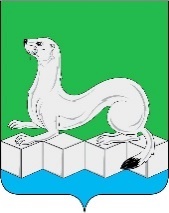 Контрольно – счетная палатаУсольского муниципального района Иркутской области 665479, Российская Федерация, Иркутская область, Усольский муниципальный район, Белореченское муниципальное образование, рп. Белореченский здание 100, тел./факс (839543) 3-60-86 Е-mail: kspus21@mail.ruОКПО 75182332 ОГРН 1213800025361 ИНН 3801154463 КПП 380101001Контрольно – счетная палатаУсольского муниципального района Иркутской области 665479, Российская Федерация, Иркутская область, Усольский муниципальный район, Белореченское муниципальное образование, рп. Белореченский здание 100, тел./факс (839543) 3-60-86 Е-mail: kspus21@mail.ruОКПО 75182332 ОГРН 1213800025361 ИНН 3801154463 КПП 38010100119.04.2023г. № 98на №______ от____Главе Тельминского муниципального образованияЕрофееву М.А.